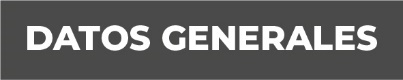 Nombre Brenda Lizbeth Gutiérrez Suárez.Grado de Escolaridad Licenciatura en Derecho.Cédula Profesional      4304493.Teléfono de Oficina     01- 782- 6-81-39.Correo Electrónico:  Formación Académica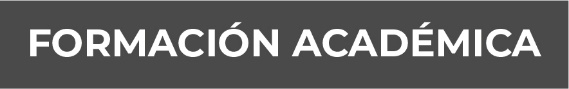 Año 1998- 2002Facultad de Derecho (Sistema abierto) de la UniversidadVeracruzana. Campus: Poza Rica, Ver.Trayectoria Profesional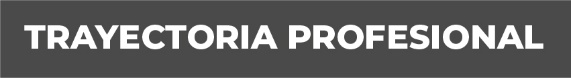 Año  2005Ingreso a la Procuraduría General de Justicia del Estado.Puesto: Oficial Secretario en la Agencia del Ministerio Público adscritaJuzgado Primero de Primera Instancia.  Año 2009 Oficial Secretario de la Agencia del Ministerio Público Primera InvestigadoraEn Tuxpan, Veracruz. Hasta el año 2014.Año 2014Fiscal Primera Especializada en Delitos contra La Familia, la Libertad y Seguridad Sexual. ( Tantoyuca- Veracruz).Año 2015Fiscal  Fiscal Primera Especializada en Delitos contra La Familia, la Libertad y Seguridad Sexual. ( Papantla- Veracruz).Año 2018 a la fecha.Fiscal Cuarta Especializada en Delitos contra La Familia, la Libertad y Seguridad Sexual. ( Poza Rica- Veracruz). Conocimiento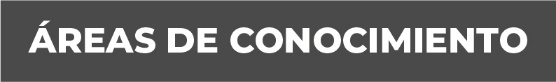 Derecho Penal.Derecho Civil. Amparo.  